Covering LetterDear Sir,            I am Pushpit Anand, around 7.5 years of work experience in construction industry.          As a dynamic professional I have worked on EPC Mechanical and Civil Projects of international standards with Client as well as Contractor and have in depth knowledge of project development, right from design stage till commissioning stage.          I am well versed with construction procedures & methodologies of these sectors and worked on industry recognized project management software’s as a tool to implement the construction process.        Presently I am working with PREMIER INTERNATIONAL PROJECTS Co LLC as a Sr. Project Planning & Control Engineer, Oman Antimony Roaster Project in Sohar, Oman.       My job profile includes Planning, Scheduling, Coordination and controlling the project development in all disciplines (Civil / Mechanical / Electrical / Instrumentation / Piping / Structural) EPC.      On an academic front I am a Mechanical Engineer with Graduate from Punjab University.I am well versed with project management software’s like Primavera (P3 & P6), MS Project, Maximo, SAP and all the MS office software’s.      I would appreciate an opportunity to discuss my qualifications for the suitable Planning post in greater detail. Further attached herewith is my latest CV which outlines my qualifications & skills.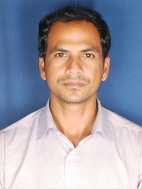 PUSHPIT ANANDEMAIL ID:  pushpitanand@gmail.comContact No: +917045499527/+96871756992Passport No: N5708786Skype ID: pushpit.anand1Professional Objective:Seeking a challenging growth oriented position in a dynamic organization, which provides challenging opportunities to implement my acquired skills and to acquire in-depth knowledge about the profession to contribute for the growth and success of the organization.Capabilities:Quick learning, Ability to establish excellent relationship at all levels within the organization, Willingness to learn and accept challenges.Personal strengths:Team player with the ability to communicate effectively at all levels of the development process.Ability to be the leader of a team.Leadership and Management Skills and Strong Analytical Mind.Ready to take up additional responsibilities.Enthusiasm to learn new concepts.Adaptability to situations and hard working.Educational Qualification:B. Tech. in Mechanical Engineering from Saheed Bhagat Singh Collage of Engineering & Technology under PTU University, Punjab passed in 2011 with a percentage of 65.10%.Planning Software (Primavera P6/Maximo) Certification.Pursuing Diploma in Project Management (PMP) from Alison Institute Ireland.Member of Kuwait Society of Engineer.Advance firefighting certification from DG shipping.Over all experience      :      7 Years 6 MonthsProfessional Synopsis:Career started as a Trainee Engineer – with M/s Tata Steel Ltd., Kharagpur in Jan 2011-July 2011.Worked as a Planning Control Engineer – with M/s Manali Petrochemicals Ltd, Gujarat (Manufacturing, Erection and Contracting Company) in July 2011 to June 2014. Client: - M/s IOCL & ONGCWorked as a Sr. Planning Engineer with M/s Sayed Hamid Behbehhani & Sons Co. (SHBC) Kuwait. (Manufacturing, Erection and Contracting Company) from Aug. 2014 to July 2016. Client: - M/s Kuwait National Petroleum Company (KNPC).Worked as a Planning Engineer with M/s Adani Power Ltd, Gujarat from Aug. 2016 to June 2017.Presently working as a Sr. Planning Engineer with M/s Premier International Project LLC, Oman. (Manufacturing, Erection and Contracting Company) from July 2017 to till date. Client: - M/s SPMP, Consultant: - M/s Worley Persons Resources & Energy.Summary of Skills: Developing the project baseline schedule, including Engineering, Procurement & Construction (EPC) activities as per the scope of the work using MS Project, Primavera software.Assess the impacts of construction changes and schedule slippages.Usage of manpower planning as per project needs, schedule and optimum utilization of manpower and other resources.Assigning Resources (Man, Material & Machinery) as per the project schedule.Preparation of material requisition tracking and Engineering tracking sheets with the project department.Maintain and record update of site work progress obtained from project manager.Preparations of weekly/monthly progress reports and participate in review meetings with client.Maintaining, updating and monitoring the records related to drawings, specifications, related procedures, communication and documentation. Role & Responsibilities:As a Planning Engineer in M/s Sayed Hamid Behbehhani & Sons Co. (SHBC), M/s Premier International Project LLC, M/s Manali Petrochemicals Ltd, & M/s Adani Power Ltd. I was trained and made responsible by involving in the following activities.Lead planning, scheduling, monitoring & control of Basis for Design (BfD), Front End Engineering Design (FEED), Detail Design, Procurement, Construction & Commissioning projects. Prepare and update Project Master Schedule based on the contract (Mechanical/Civil EPC Project) using tools such as MS Projects, Primavera covering entire scope and within defined timelines.Plan for budget required for the project and create various budget heads to document and monitor the expenses.Set work program and target milestones for each phase based on the project plan.Monitor critical activities based on the project schedule and advise project management.Preparation of Baseline Project Schedule in Primavera.Cost loading and Resource assignment for various activities.Prepares and submit updated work program and cash flow curve showing actual progress and identify areas of weakness and establishing means and methods for recovery as well as new critical activities.Periodic updates and revise the schedules to meet the targets.Report to the project manager about the current work progress and make comparison between plan and actual progress and study impact of alternative approaches to work.Participate in project meetings and discussions with the client as required.Assists in preparing work program, cash flow and manpower histogram for tenders.Performs other duties and responsibilities as may be assigned from time to time.Monitor day to day work progress and Prepare Weekly/Monthly Look Ahead Schedule and Project progress reports.Preparation of S curve / Histogram/ DPR/WPR/MPR reports.Utilization of Resources in a proper and optimizing manner.Monitoring the progress of the work according to the planned schedule. Prepared progress measurement system including overall monitoring of project progress against baseline.Built project control procedures and work breakdown structures.Assessed project baseline schedules to provide critical path reporting & control techniques.Monitored Resource / Cost based weightage for detailed & summarized activities.Formulated curves, histogram and reports in accordance with client / contractual requirement.As a Planning & Project Engineer the following projects executed:EPC oil Pipeline Project 160 KMs, 36” pipe (including small HDD works)-Detailed Engineering, Procurement and Construction of the SMPL De-bottlenecking Pipeline Project of M/s. IOCL.Project executed as Plant Maintenance of Gujarat Refinery of M/s. Indian Oil Corporation Limited at Koyali, Gujarat.Project executed as Laying of Pipeline 10.6 KMs for transportation of Naphtha from GCPTCPL to OPAL Dahej, Bharauch Gujarat.Project executed as Laying of Pipeline to Glycol contactor to Dry gas for OL2K Project, Kuwait.Project executed as Erection Dismantle and Reassembly at site of Packaged Substation for MAA Refinery (Clean Fuel Project), KNPC Kuwait.Project executed as Solar Plant Erection, Adani Power Ltd. Mundra Gujarat.At Present executing Oman Antimony Roaster Project (OARP) in Sohar, Oman.Knowledge in Mechanical Skills:Knowledge of Engineering Planning and Man-hours assigning for different activity.Knowledge of Fab./Erec./Mech./Elec./Instru./Civil Drawing and work activity.Knowledge of Revit/AutoCAD, MIS Reporting, MS office, ExcelPersonal Details:Date of Birth                  :	Feb 1, 1988	Nationality                     :	Indian	Passport No.                  :         N5708786	DOI                               :	08/12/2015	DOE                              :	07/12/2025	Marital status                :	Single	Languages known          :	English, Hindi & Punjabi.	Permanent Address        :	Vill.-Mirjapur, P.O.-Ratni, Jehanabad, BiharDeclaration:I, Pushpit Anand hereby declare that the above information is true for best of my knowledge.Date:  Place: Oman                                                                PUSHPIT ANAND